   Sherman County Fair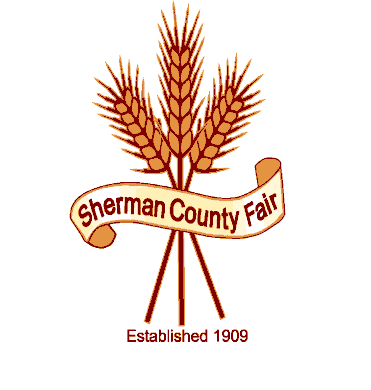      P O Box 45     66147 Lonerock Rd     Wasco, Oregon 97065COMMERCIAL/COUMMUITY BOOTH APPLICATIONFAIR DATES AUGUST 21st THRU AUGUST 26TH COMMERCIAL/COMMUNITY BOOTH NAME                              CONTACT PERSON’S NAMEPHONEMAILING ADDRESSCITYSTATE & ZIP   PRICE PER BOOTH SPACE $25.00I WILL NEED __________ BOOTH SPACE (S)  (BOOTH SPACE IS 8’ LONG)YES I WILL NEED A TABLE __________ NO I DO NOT NEED A TABLE _______  I  WILL BRING MY OWN.THANK YOU FOR YOUR INTEREST AT THE SHERMANCOUNTY FAIR.PLEASE FILL IN ALL INFO, SIGN, INCLUDE PAYMENT AND RETURN TO THE ABOVE ADDRESS.   BOOTH SHALL BE SET UP NO LATER THAN BY 3:00 PM ON Tuesday AUGUST 21st.SPACE IS LIMITED, THESE BOOTHS ARE ON A FIRST COME FIRST SERVE BASIS.APPLICATIONS MUST BE RECEIVED BY 8/17/17.APPLIC. SIGNATURE                         DATE                      RECEIVED BY S.C. BOARD MEMBER, DATEQUESTIONS CALL BETH 541-980-1821